Online ResourcesYour child will be familiar with a variety of online resources and websites that are used in school. Here is a selection of worthwhile sites for the different areas of the curriculum that you may want to look at. There is no expectation that children are required to access these sites, they are merely provided as suggestions. Literacy and English                                                              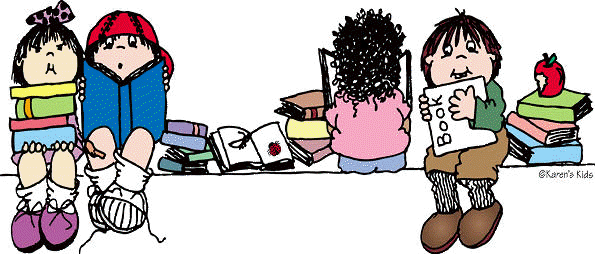 For Pupils BBC Bitesize - BBC free online study support resource for school aged children. The links focus on a range of Literacy and English resources for learners working at early, first and second Curriculum for Excellence Levels. https://www.bbc.co.uk/bitesize/subjects/z8rdtfrEarly Level (nursery to end of P1 approx) – https://www.bbc.co.uk/bitesize/subjects/znqtbdm
BBC/Scottish Book Trust Authors Live Watch alonghttps://www.scottishbooktrust.com/learning-and-resources/authors-live
Bookbug online sessions - https://www.scottishbooktrust.com/topics/bookbug-sessionsFirst Level P2-4 approx - https://www.bbc.co.uk/bitesize/subjects/zdj2tfr Second Level P5-7 approx - https://www.bbc.co.uk/bitesize/subjects/z7mtsbk BBC Teach - Creative Writing Resources for Primary Pupils https://www.bbc.co.uk/programmes/articles/15y5L5JSCSVvnhpzcpLNjmt/creative-writing-resources BBC Teach – free Literacy and English resources suitable for primary and secondary school learners. 
Primary Ages 5-7 https://www.bbc.co.uk/teach/ks1-english/z67ncqt Ages 7-11 https://www.bbc.co.uk/teach/ks2-english/zbrwnrd 
Secondary 3rd and 4th level https://www.bbc.co.uk/teach/ks3-english-literature/z47n92p National 4 and 5 https://www.bbc.co.uk/teach/gcse-national-5-english-literature/z6rjscw National 5 https://www.bbc.co.uk/teach/gcse-national-5-english-language/z69skmn 
Doorway Online – interactive online support and activities for spelling https://www.doorwayonline.org.uk/literacy/
BBC 500 words – live lessons with resources 
https://www.bbc.co.uk/teach/live-lessons/500-words-2020-live-lesson/zn7jkmn
Letters and Sounds Website This includes a range of free, online games to develop knowledge and understanding of letters and sounds. Suitable for ages 5-7. The first link provides an overview of the website and the other links provide links to phonic games. http://www.letters-and-sounds.com/what-is-letters-and-sounds.html http://www.letters-and-sounds.com/phase-2-games.html http://www.letters-and-sounds.com/phase-3-games.html http://www.letters-and-sounds.com/phase-4-games.html Spelling City -Spelling City’s online spelling and vocabulary games explore spelling, phonics and aspects of writing.  https://www.spellingcity.com
The Literacy Shed -The Literacy Shed has a wide range of visual resources linked to a range of different themes.  This allows your child to choose a genre linked to their individual interests e.g adventure, history, myths and legends and fun!  https://www.literacyshed.comTopmarks Topmarks has a variety of literacy-based learning games for 3 - 11 year olds. https://www.topmarks.co.uk BBC Dancemat- supports computer keyboard skills for Ages 7-11https://www.bbc.co.uk/bitesize/topics/zf2f9j6/articles/z3c6tfrFor Parents/CarersRead Write Count – Parent Club – features Read Write Count games and challenges parents can use – Primary 1-Primary 3 https://www.parentclub.scot/articles/read-write-count 
Scottish Booktrust - useful information and advice on ways to encourage reading from ages 3-14. https://www.scottishbooktrust.com/learning-resources https://www.scottishbooktrust.com/learning-resources/encouraging-reading-top-tips-for-parents Parentzone - contains leaflets, video clips and an e-book to provide support regarding literacy at home https://education.gov.scot/parentzone/learning-at-home/supporting-literacy-at-home/ 
National Literacy Trust- Information for parents and families https://literacytrust.org.uk/parents-and-families/ Questions about Questions: http://www.hanen.org/Common-Questions-about-Questions.aspxNational Literacy Trust – lots of ideas for parents to support their child’s literacy and includes a range of items including, milestones, activities, tips and information as well as recommended books for each of the stages listed below. Literacy Activities – 3-5 - http://www.wordsforlife.org.uk/3-5 Literacy Activities – 5-7 - http://www.wordsforlife.org.uk/5-7 Literacy Activities – 7-11 - http://www.wordsforlife.org.uk/7-11 Twinkl – free resources for use by schools and parents https://www.twinkl.co.uk/blog/how-to-utilise-twinkl-during-the-coronavirus-shutdown-a-guide-for-schools BBC 500 words - (Writing) Parents and Teachers learning resource pack for story writing http://downloads.bbc.co.uk/radio2/500words/500words_2020_teacher_pack.pdf Scholastic – Learn From Home – featuring literacy ideas and much more https://classroommagazines.scholastic.com/support/learnathome.html Oxford Owl – Information for parents on Learning at Home. Both teachers and parents can register. Includes a range of ideas, tips, games to play as well as access to free e-books (ages 0-11). https://www.oxfordowl.co.uk/for-home/advice-for-parents/fun-ideas-learning-at-home/ https://www.oxfordowl.co.uk/for-home/find-a-book/library-page/Numeracy and Mathematics                                                     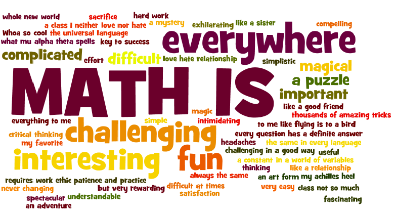 Wild Maths - brand new website from the NRich team for all ages. Free, open access to all. Great games and puzzles that develop problem solving skills https://wild.maths.org/ Khan Academy -This site has videos and interactive courses for almost every maths topic imaginable.  Use the search facility to find the topic your child is working on. https://www.khanacademy.org/mathCorbett Maths -Corbett Maths contains video tutorials and worksheets for a huge number of topics.  The best way to navigate is to use the find facility (press ctrl + f) and type in the topic your child is working on.  The worksheets all contain a link to the answers at the end. https://corbettmaths.com/contents/Sumdog - key numeracy skills in a games-based environment.  This would be a good way to spend time on numeracy if your child is struggling to access the task that has been set for them. https://pages.sumdog.com/Oxford Owl - both teachers and parents can register. Games to play, books to read and fun family activities for all ages. Battle of the Robots could be my favourite! http://www.oxfordowl.co.uk/for-home/ - free registration https://cdn.oxfordowl.co.uk/2013/08/13/10/58/37/142/Battle_of_the_Robots.pdf NRich - suitable for primary and secondary pupils. Free, open access. https://nrich.maths.org/ CoolMath4kids – more games and puzzles https://www.coolmath4kids.com/ Maths is Fun - home learning tasks, games and puzzles https://www.mathsisfun.com/ Scholastic Learn at Home - Maths, Literacy, STEM and more...  https://classroommagazines.scholastic.com/support/learnathome.html 
Family Maths Toolkit - tips on helping your child maths, and family activities too https://www.familymathstoolkit.org.uk/Play materials which are common household objects are just as educational and can actually be more fun and helpful for promoting imagination and creativity than expensive toys from shops.  https://www.playscotland.org/parents-families/loose-parts-play/Health and Wellbeing						 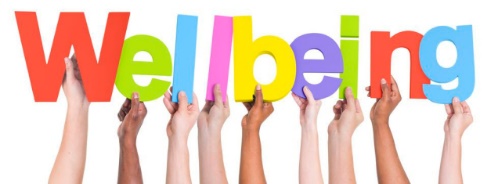 Road Safety: The Scottish Government Road Safety website has ideas for supporting the teaching of this vital skill https://roadsafety.scot/learning/ Think u Know: This website provides information for supporting children to remain safe while online https://www.thinkuknow.co.uk/ Go Noodle – Lots of activities to keep children moving and active https://www.gonoodle.com/ Food a Fact of Life – Free resources for teaching young people aged 3-16 about where food comes from, cooking and healthy eating https://www.foodafactoflife.org.uk/ Twinkl Wellbeing– a range of resources to support pupil self-esteem, help them understand their feelings and the world around them https://www.twinkl.co.uk/resources/ks2-pshe/health-and-wellbeing-pshce-subjects-key-stage-2/health-and-wellbeing-pshe-subjects-key-stage-2 Health for Kids – as resource designed to promote healthy activities for children https://www.healthforkids.co.uk/ Young Scot - find out more about what you can do if you are feeling anxious and worried, and how you can support others in your community.  https://young.scot/campaigns/national/coronavirus Kids Independently Developing Skills -  a new website from NHS with information and advice from NHS staff for young people, families and professionals. https://www.nhsggc.org.uk/kids PE with Joe Wicks – a daily 30 minute workout at 9am. https://www.thebodycoach.com/blog/pe-with-joe-1254.html Change4Life 10 Minute Shake Up games -  games based on famous Disney and Pixar movies. https://www.nhs.uk/10-minute-shake-up/shake-ups NHS Free Fitness Ideas  - free ideas to get and stay fit.  https://www.nhs.uk/live-well/exercise/free-fitness-ideas/ SHOUT! Crisis Text Line | Confidential support by text, available 24hrs every day | Text Shout to 85258 (free) | https://www.giveusashout.org/ Childline | Phone 0800 1111 (free) | Currently 9am until midnight | https://www.childline.org.uk/ Parents/Carers 					 	                       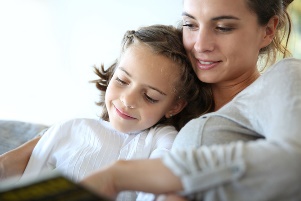 HealthiER Minds- East Renfrewshire’s Mental Health and Wellbeing Site https://blogs.glowscotland.org.uk/er/healthierminds/Parentline Scotland | Phone 08000 28 22 33 (free) | Monday – Friday 9am – 9pm, Saturday and Sunday  9am – noon | https://www.children1st.org.uk/help-for-families/parentline-scotland/YoungMinds Parents Helpline | 0808 802 5544 (free) | Monday – Friday 9.30am – 4pm | https://youngminds.org.uk/find-help/for-parents/parents-helpline/Play@home - activity sheets developed by the Care and Learning Alliance as additional play ideas for parents, carers and children. http://www.healthscotland.com/documents/20735.aspx BBC Food - as well as staying active, eating well is also important.  Here are some healthy recipes that kids will love.  https://www.bbc.co.uk/food/collections/healthy_recipes_for_kidsParent/Carer wellbeing- You will have more energy to take care of your children if you take care of your own wellbeing. Set aside some time in your day to recharge. Chat on the phone. Read. Have a bath. Go for a walk if you can. Look after you.  https://www.samh.org.uk/about-mental-health/self-help-and-wellbeing/less-stress-in-60-seconds Breathing Space | Phone 0800 83 85 87 (free) |Monday – Thursday 6pm-2am, Friday 6pm – Monday 6am | https://breathingspace.scot/Samaritans |Phone 116 123 (free) | Email jo@samaritans.org | 24 hrs every day | https://www.samaritans.org/Positive Parenting:
https://www.triplep-parenting.net/parentsite3/files/downloads/TRIPLE_P_GUIDE_Parenting-during-COVID-19_A4_UK-EN.pdf?_ga=2.133881869.2001675501.1586262366-1773671581.1584373179https://www.triplep-parenting.net/parentsite3/files/downloads/tpi-top-tips-covid19-a4-uk-en.pdf?_ga=2.157919289.2001675501.1586262366-1773671581.1584373179Try to keep to simple routines so that children know what to expect. Encourage children to help design your daily family routine. Build quality play times into your routine so that children are clear what to expect. Remember, build in time for yourself too!https://www.parentclub.scot/articles/staying-at-home-with-childrenExpressive Arts								 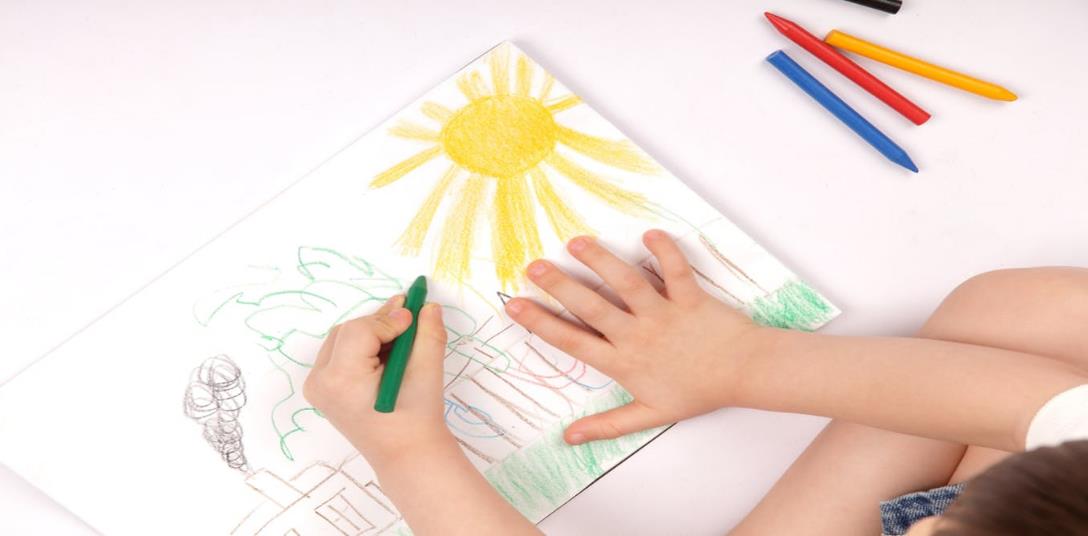 Music Lab: Children can create their own music through fun, hands-on experiments. https://musiclab.chromeexperiments.com/Experiments 
Tate Kids – The Tate Museum website for kids has lots of suggestions for art and creative activities. https://www.tate.org.uk/kids?gclid=EAIaIQobChMI5YXxy_SV6AIVhLHtCh3VCQJtEAAYASAAEgLUafD_BwE 
Autodraw – Free online drawing https://www.autodraw.com/ BBC TEN Pieces- Resources to support the latest phase of the project for 7-14 year olds. https://www.bbc.co.uk/programmes/articles/4lz0vpshsfVvDbD95F3v8xB/ten-pieces-resourcesNicola Benedetti String Tutorials - https://www.benedettifoundation.org/resourcesMusic Education Partnership Group have come up with a project of a mass rendition of Somewhere Over The Rainbow on 30 April at 8.00pm in recognition of the great work of the NHS.This link gives music for every single instrumenthttps://wemakemusicfornhs.weebly.com/pbone website- lots of activities and resources for children and parents
https://blog.pbone.co.uk/coronavirus-free-resources-for-parents-and-students?hsCtaTracking=23c26995-e906-4eb7-a149-6bba19ebc671%7Ca7ec5bbb-c0ce-4497-a945-8c2c19df8db4Scottish Association of Music Education- Variety of resources- http://same.org.uk/resources/Science and Technologies								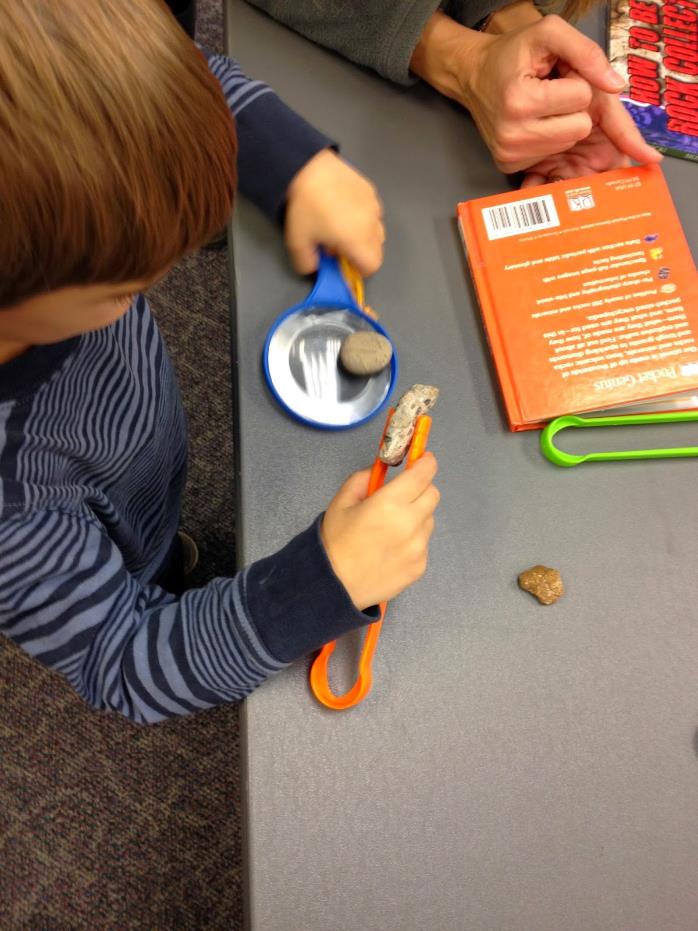 Wow Science: Online resources, video clips and ideas for supporting learning in Science https://wowscience.co.uk/ 
National Geographic Kids – Online resource full of facts about our planet https://www.natgeokids.com/uk/ 
Mystery Science – Online lessons that inspire kids to love Science https://mysteryscience.com/ 
Scratch – Create stories, games, and animations. https://scratch.mit.edu/ 
Blockly – Games for tomorrow’s programmers https://blockly.games/Languages						                           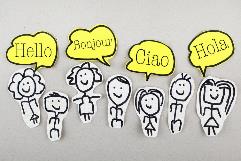 SCILT – Resources to enable parents to support their children in their language learning https://scilt.org.uk/Parents/Forparents/tabid/1874/Default.aspxDuolingo- Easy way to learn a new language. Very simple to use, website or app available https://www.duolingo.com/Preparing for TransitionsGeneral – ALL ages/ stages:https://education.gov.scot/parentzone/my-child/transitions/whataretransitions www.familyeducation.com/school-learning/transitions Early Level:www.bbc.co.uk/cbeebies/grownups/how-to-prepare-your-child-for-primary-schoolwww.kidspot.com.au/school/primary/starting-school/15-ways-to-prepare-your-child-for-primary-schoolP7 – S1:https://barclayslifeskills.com/parents/navigating-the-transition-from-primary-to-secondary https://youngminds.org.uk/resources/school-resources/find-your-feet-transitioning-to-secondary-schoolLeavers:www.myworldofwork.co.uk/helping-your-child-prepare-leave-schoolwww.skillsdevelopmentscotland.co.uk/careers/parentswww.npfs.org.uk/wp-content/uploads/edd/2020/02/learner_journey_2002_E.pdfhttps://enquire.org.uk/parents/leaving-school